ЛИСЯНСЬКА СЕЛИЩНА РАДАР І Ш Е Н Н Я від 30.03.2021                                   смт Лисянка                                 № 8-13/VIIІПро надання дозволу на виготовлення технічної  документації із землеустрою щодо інвентаризації земельних ділянок колективної власностіВідповідно до пункту 34 частини першої  статті 26, статті  59 Закону України «Про місцеве самоврядування в Україні», з метою формування нерозподілених земельних ділянок, визначення їх розмірів, меж та внесення до Державного земельного кадастру, здійснення контролю за використанням та охороною земель, керуючись вимогами   статтей 12, 79-1, 83, 184  Земельного кодексу України, статтей 22, 25, 35, 57 Закону України  «Про землеустрій», статті 21 Закону України «Про Державний земельний кадастр»,  постановою Кабінету Міністрів України від 23.05.2012 № 513  «Про затвердження Порядку проведення інвентаризації земель», закону України від 19.08.2018 № 2498-VIII «Про внесення змін до деяких законодавчих актів України щодо вирішення питання колективної власності на землю, удосконалення правил землекористування у масивах земель сільськогосподарського призначення, запобігання рейдерству та стимулювання зрошення в Україні», враховуючи висновок постійно діючої  комісії селищної ради з питань землекористування, природокористування, екології та надзвичайних ситуацій 25.03.2021, селищна рада вирішила:1. Надати дозвіл Лисянській селищній раді  на розробку технічної документації із землеустрою щодо інвентаризації земель сільськогосподарського призначення колишньої колективної власності за межами населеного пункту, зокрема:	- невитребувані земельні  частки (паї);	- нерозподілені земельні ділянки;	- землі під полезахисними лісовими смугами;	- землі під будівлями, спорудами, іншими об’єктами нерухомого майна;	- землі під господарськими  шляхами, прогонами, польовими дорогами, у тому числі запроектованими у проекті землеустрою щодо організації території земельних часток (паїв).2. Надати дозвіл Ісак В.М. на розробку технічної документації із землеустрою щодо інвентаризації земель сільськогосподарського призначення колишньої колективної власності за межами населеного пункту с. Хижинці, зокрема – не витребувані земельні  частки (паї), загальною площею 22,44 га, які перебувають в оренді згідно договору від 17.08.2007.3. Надати дозвіл ТОВ «Інтерагроінвест»  на розробку технічної документації із землеустрою щодо інвентаризації земель сільськогосподарського призначення колишньої колективної власності за межами населеного пункту, зокрема не успадкованих земельних  ділянок № 498 площею 2,21 га та №85 площею 3,45 га в адміністративних межах с. Хижинці, для подальшого користування на умовах оренди.4. Надати дозвіл ПП «Погорілий Володимир Григорович»  на розробку технічної документації із землеустрою щодо інвентаризації земель сільськогосподарського призначення колишньої колективної власності за межами населеного пункту, в адміністративних межах с. Почапинці, для подальшого користування на умовах оренди.5. Забезпечити проведення інвентаризації земель сільськогосподарського призначення колишньої колективної власності по Лисянській ТГ.             6.   Розроблені у встановленому законодавством порядку документації із землеустрою щодо інвентаризації земель сільськогосподарського призначення подати на розгляд та затвердження сесії селищної ради.7.  Контроль за виконання даного рішення покласти  на постійно діючу  комісію селищної ради з питань землекористування, природокористування, екології та надзвичайних ситуацій.Селищний голова                                                                                                   А.П. Проценко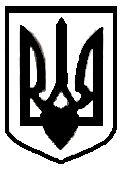 